Stanford University School of MedicineFinancial Aid TO‐DO List1.   Review your financial aid award and read comments.2.   If you have unmet need (eligibility for Unsubsidized or Grad PLUS loan) and, would like to request all or part of these funds, please send an email to md_financial_aid@stanford.edu indicating the loan type and amount requested.3.   Complete Entrance Counseling for Federal Direct LoansAll Federal Direct Loan borrowers are required to complete an entrance counseling requirement. We recommend that you complete this requirement online. The entrance counseling session provides you with information about your rights and responsibilities as a borrower. After reading the information, you will be quizzed on your knowledge.The Stanford Medical School Financial Aid Office will be notified when you have completed your online entrance counseling. You will not receive any disbursements of your Federal Direct Loan until you have completed your entrance counseling requirement. To complete therequirement, follow these steps:3.1 Go to the Direct Loan Web site at http://StudentLoans.gov/.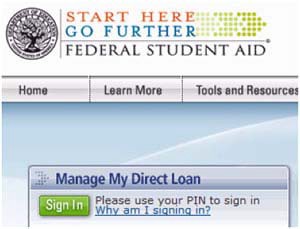 3.2	Click on the green “Sign In” button.3.3	Log in with your Social Security number and FAFSA PIN number.  You will see a screen with these options:Once you have confirmed your information, select what you would like to do:3.4	Click on "Complete Counseling." Follow the prompts until you reach the School and                 Loan Information screen. Note: Financial Awareness Counseling is optional and NOT the same as                                   regular Entrance Counseling, which is mandatory. 3.5	For School State select CALIFORNIA.3.6	For School Name, select STANFORD UNIVERSITY – STANFORD MED.DO NOT select STANFORD GSB, STANFORD LAW, or STANFORD University. Work through the entrance counseling information, responding to the quiz questions along the way. When youhave finished, Stanford Med School Financial Aid Office will be notified.4.   Return to Home Screen in number 3.3 above and Complete the Master Promissory Note(s) for your Federal Unsubsidized Direct Loan and Grad PLUS Direct Loan. A separate MPN and credit check are required for the Grad PLUS Loan.5.   If you have been awarded a Perkins or Stanford (SU) Loan you will receive an email from signmyloan.com when your SU and Perkins loan(s) are ready to be reviewed and accepted. Funds will not disburse until you have accepted these loans and signed the electronic promissory note.6.   Borrowers of the SU loan will also be required to complete a Self‐Certification Form (Private Education Loan – Applicant Self Certification) on signmyloan.com.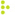 Complete Counseling 
(Entrance, Financial Awareness, and Exit) Complete Master Promissory Note Request a Direct PLUS Loan Endorse a Direct PLUS Loan Complete Direct Consolidation Loan Application and Promissory Note Complete IBR/Pay As You Earn/ICR Repayment Plan Request Co-sign Spouse's IBR/Pay As You Earn/ICR Repayment Plan Request I am not sure (we will ask you a series of questions to direct you)